Witajcie Biedroneczki  Opera „Co to jest opera?” Opera to taki rodzaj przestawienia teatralnego, w którym aktorzyrozmawiają ze sobą, śpiewając, a muzyka buduje nastrój opowieści.https://www.youtube.com/watch?v=2PshvrXVOnE 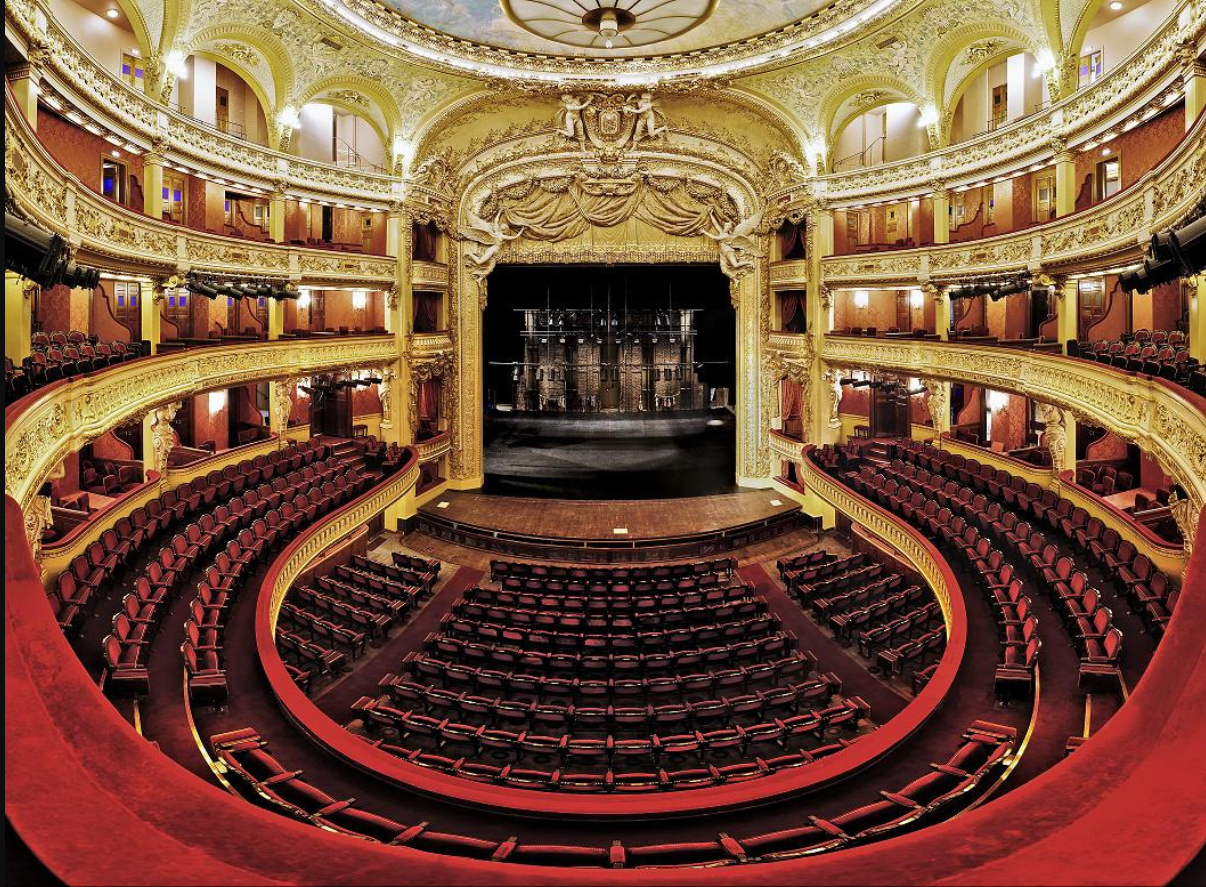 Zapraszam Cię bajkę o Krasnalku Wokalkuhttps://www.youtube.com/watch?v=cFs1Ak21SbkBalet„Co to jest balet?”Balet to rodzaj tańca klasycznego, który swoje korzenie ma we Włoszech. Jest mocno techniczny i wymagający. Dla postronnego obserwatora to serie podskoków i obrotów, dla znawców – trudne do wykonania figury i niuanse, które wyrażane są drobną zmianą pozycji.Zapraszam Cię do obejrzenia spektaklu baletowego „Brzydkie kaczątko” https://www.youtube.com/watch?v=ymdAFsax7BIA teraz zapraszam Cię na lekcję baletuhttps://www.youtube.com/watch?v=U2EeILCUttQ&list=TLPQMTQwNDIwMjESnQ951-8b5w&index=2 DOBRE MANIERY„Trzy magiczne słowa” - słuchanie wiersza i rozmowa na jego temat. „Trzy magiczne słowa”Marlena SzelągTrzy magiczne słowazapamięta moja głowa:proszę, dziękuję, przepraszam –do mojego serca zapraszam.Proszę – mówię, kiedy daję.Dziękuję – gdy coś dostaję.A słowo przepraszam powiem,gdy przykrość tobie zrobię.Pytania do wysłuchanego utworu: O jakich magicznych słowach mówił wiersz? Co trzeba z tymi słowami zrobić? Kiedy mówimy proszę? Kiedy mówimy dziękuję? Kiedy mówimy przepraszam? Bon ton w teatrzeW co się ubrać do opery?https://youtu.be/TDWDr-SWafEWyścig z czasemhttps://www.youtube.com/watch?v=IPTkvonTH14 Bez biletu ani ruszhttps://www.youtube.com/watch?v=-kKVBOWkmm0Zakaz mlaskaniahttps://www.youtube.com/watch?v=quwluVRWkUkWyłącz telefon!https://www.youtube.com/watch?v=EhWav58Ihc8Ostatni dzwonekhttps://www.youtube.com/watch?v=DfvdiINdsKUPiosenka “ZoZi- Savoir Vivre”Posłuchaj piosenki na temat kulturalnego zachowania, czyli tzw. Savoir vivre.Spróbuj zapamiętać jak najwięcej zasad, które były wymienione w piosence.https://www.youtube.com/watch?v=8PGR50vcJgI&t=101sPraca  w podręczniku str. 28 - ćwiczenie grafomotoryczne, ćwiczenie spostrzegawczości.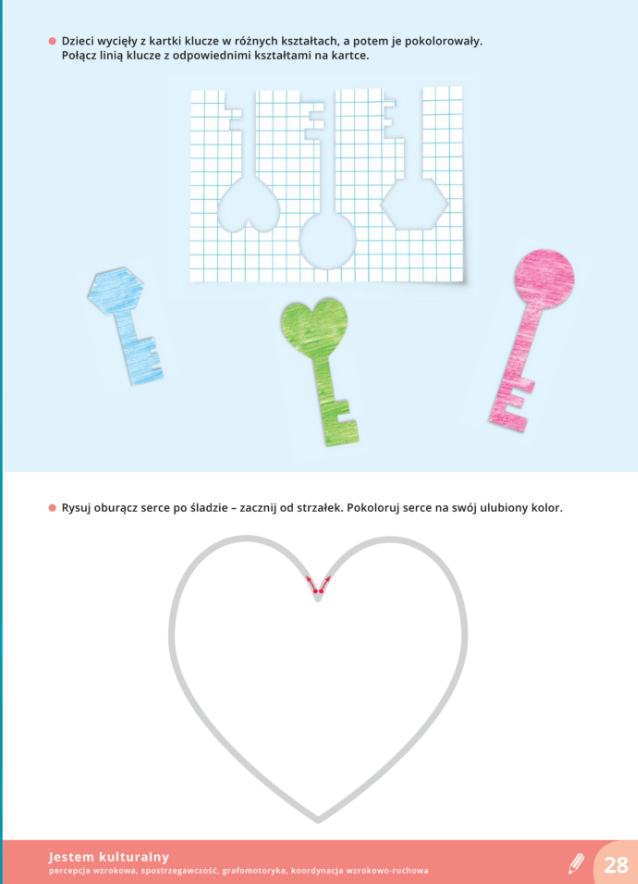 „Grzeczne słówka” – Piosenka„Grzeczne słówka”sł. Agnieszka Galica, muz. Tadeusz PabisiakDziękuję, przepraszam i proszę,trzy słówka, za małe trzy grosze.I grzeczny królewicz, i grzeczna królewnaznają te słówka na pewno.Ref.: Trzy słówka, za małe trzy grosze:dziękuję, przepraszam i proszę.To przecież niewiele kosztuje,gdy powiesz: uprzejmie dziękuję.Korona ci z głowy nie spadnie na pewno,nawet gdy jesteś królewną.Ref.: Trzy słówka, za małe trzy grosze:dziękuję, przepraszam i proszę.Dziękuję…Przepraszam…Proszę…https://www.youtube.com/watch?v=kwLEwyI-JzM Pytania do wysłuchanej piosenkiO czym jest piosenka? Kto ma używać grzecznych słów? Czy piosenka jest smutna, czy wesoła?„Leśny BON TON” – słuchanie wiersza, rozmowa na temat właściwego zachowania w lesie.Leśny BON TON (fragment)Agnieszka FrączekKulturalne zachowanieto rzecz ważna niesłychanie.I nie tylko na przyjęciachu hrabiego czy wręcz księcialub na imieninach cioci.W lesie też nie wolno psocić! (…)Aby lasu nie rozgniewać,nie należy się naśmiewaćz piegowatych muchomorówani z innych leśnych stworów –warto cenić ich urodęi podziwiać leśną modę!Bowiem gdy się przyjdzie w gości,nigdy dosyć uprzejmości.A las też jest czyimś domem.Więc zachowuj się z fasonem!Pytania do wysłuchanego utworu: O czym jest wiersz? Gdzie trzeba się kulturalnie zachowywać? Dlaczego trzeba się kulturalnie zachowywać w lesie? Czyim domem jest las?Quiz dydaktyczny- podsumowanie zdobytych wiadomości.Pytania: Jakiego słowa używamy, gdy komuś za coś jesteśmy wdzięczni?Jakiego słowa używamy, gdy kogoś skrzywdzimy? Jakiego słowa używamy, gdy komuś coś podajemy? Czy wolno w lesie krzyczeć? Czy wolno rozmawiać w teatrze? Czy wolno bekać przy stole? Czy wolno łamać gałęzie, przepychać się w kolejce, np. do toalety, śmiecić w lesie,szeleścić papierkami w kinie itp. Klub Przyjaciół Przyrody„Pojemniki” – słuchanie wiersza, rozmowa na temat segregacji śmieci.PojemnikiAgnieszka FrączekPatrz! Pojemniki w kolorach tęczy!Słyszysz? W zielonym chyba coś brzęczy…Co to takiego? Szklane butelki,stłuczony spodek i słoik wielki.Żółty pojemnik skrzypi i trzeszczy,aż od tych dźwięków dostaję dreszczy…Co się ukryło w tym pojemniku?Tubki i kubki, tuzin guzików,stary abażur… wszystko z plastiku!Trzeci pojemnik szumi, szeleści…Muszę zobaczyć, co w nim się mieści…Karton po butach, notesik w kwiatkii zabazgrany blok bez okładki,sterta czasopism, stosik folderów,bilet do kina… wszystko z papieru!Trzy pojemniki w kolorach tęczy –każdy coś trzeszczy, szumi lub brzęczy…O czym tak gwarzą? Nadstawiam ucha,może coś uda mi się podsłuchać…Brzy… Trzrzrz… SzyyyJuż wiem! Rozumiem! Mówią:„N I E Ł A D N I Ewyrzucać śmieci tak jak popadnie!Trzeba je najpierw posegregować.Wtedy nam będą lepiej smakować.”Pytania do wysłuchanego utworu: O czym opowiada autorka wiersza? Co to są śmieci? Jakiego koloru są pojemniki wymienione w wierszu? Co wrzucamy do żółtego pojemnika? Co wrzucamy do zielonego pojemnika? Co wrzucamy do niebieskiego pojemnika?Co trzeba robić ze śmieciami, zanim się je wyrzuci?Praca  w podręczniku str. 29 – utrwalanie wiadomości na temat ochrony przyrody i działań proekologicznych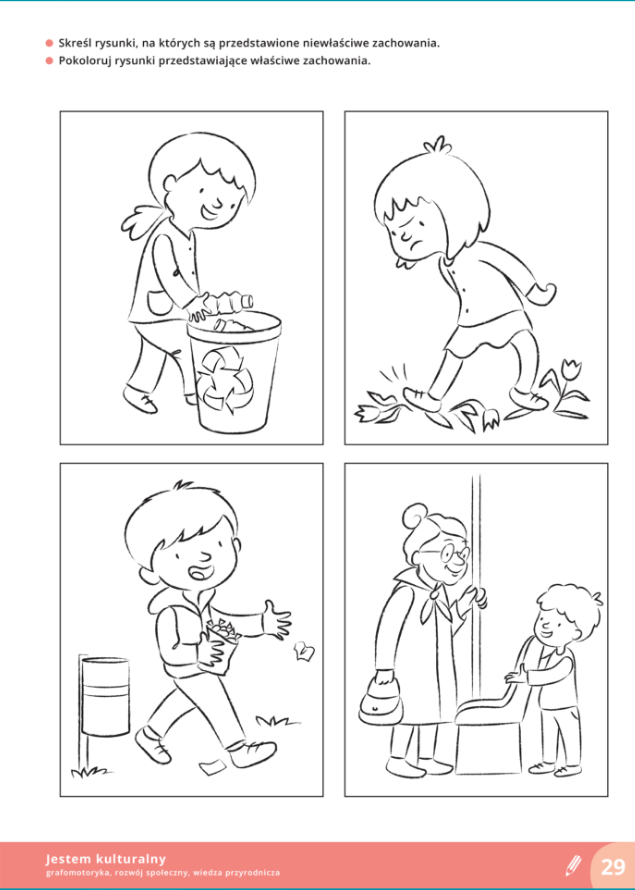 Piosenka ZoZi - Świat w naszych rękachhttps://www.youtube.com/watch?v=pRNtFXew_VE Propozycja zabaw ruchowych https://www.youtube.com/watch?v=MG6iPAU2b0Ihttps://www.youtube.com/watch?v=BKAw3y1HKuE&t=10s https://www.youtube.com/watch?v=Zg7pCZOtMXo&t=30shttps://www.youtube.com/watch?v=4YFmTNqTfsU&t=2sPropozycje zabaw matematycznychhttps://www.youtube.com/watch?v=3aK8gWNWQNohttps://www.youtube.com/watch?v=R7LdKzYSncwMiłej zabawy życzy P. Aneta